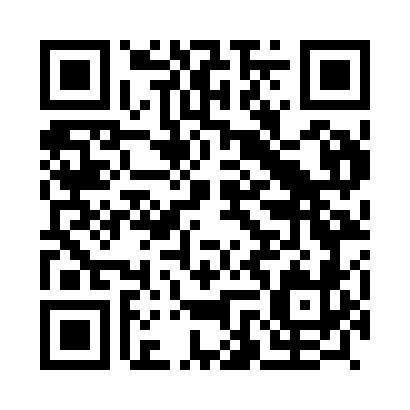 Prayer times for Seiros, PortugalMon 1 Apr 2024 - Tue 30 Apr 2024High Latitude Method: Angle Based RulePrayer Calculation Method: Muslim World LeagueAsar Calculation Method: HanafiPrayer times provided by https://www.salahtimes.comDateDayFajrSunriseDhuhrAsrMaghribIsha1Mon5:387:131:356:047:579:272Tue5:367:121:346:057:589:283Wed5:347:101:346:067:599:294Thu5:327:081:346:078:009:315Fri5:307:071:346:078:019:326Sat5:287:051:336:088:029:337Sun5:267:031:336:098:039:358Mon5:247:021:336:108:049:369Tue5:227:001:326:108:059:3710Wed5:206:581:326:118:079:3911Thu5:186:571:326:128:089:4012Fri5:166:551:326:128:099:4213Sat5:146:541:316:138:109:4314Sun5:136:521:316:148:119:4415Mon5:116:511:316:148:129:4616Tue5:096:491:316:158:139:4717Wed5:076:471:306:168:149:4918Thu5:056:461:306:168:159:5019Fri5:036:441:306:178:169:5220Sat5:016:431:306:188:179:5321Sun4:596:411:306:188:199:5522Mon4:576:401:296:198:209:5623Tue4:556:381:296:208:219:5824Wed4:536:371:296:208:229:5925Thu4:516:361:296:218:2310:0126Fri4:496:341:296:228:2410:0227Sat4:476:331:296:228:2510:0428Sun4:456:311:286:238:2610:0529Mon4:446:301:286:238:2710:0730Tue4:426:291:286:248:2810:09